CÂMARA MUNICIPAL VEREADOR JOSÉ COÊLHO RIBEIRO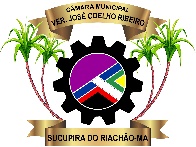 SUCUPIRA DO RIACHÃOESTADO DO MARANHÃOPODER LEGISLATIVO                                          CNPJ n°: 03.018.837/0001-56 ____________________________________________________________ _______________________                                                                                                   ATA DE SESSÃO ORDINÁRIA DA CÂMARA                                                                                                MUNICIPAL DE SUCUPIRA DO RIACHÃO,                                                                                                ESTADO DO MARANHÃO NO DIA 30 DE                                                                                                          JUNHO DE 2022.SITO ÀS 17:00 HORAS NA SEDE PROVISÓRIA DA CÂMARA MUNICIPAL DE SUCUPIRA DO RIACHÃO-MA, NA RUA SÃO JOSÉ S/N SOB A PRESIDÊNCIA DA SENHORA VEREADORA CARMELIA MARIA OLIVEIRA LIMA E SECRETARIADO PELO SENHOR VEREADOR WANDERSON NOLETO RIBEIRO,  COMPARECERAM 07 (SETE) VEREADORES, TÂNIA SILMARA LIMA BARBOSA RIBEIRO, CARMELIA MARIA OLIVEIRA LIMA, CRISTIANO ALVES PEREIRA, ANTONIO CARLOS DE MORAES, JOSÉ ARTHUR REIS DA SILVA, ANTONIO LUIZ COELHO E WANDERSON NOLETO RIBEIRO E COMO ERA QUÓRUM LEGISLATIVO LEGAL,  EM NOME DE DEUS DA LIBERDADE E DA DEMOCRACIA A SENHORA PRESIDENTE DECLARA ABERTA A SESSÃO ORDINÁRIA DA CÂMARA MUNICIPAL DE SUCUPIRA DO RIACHÃO-MA, NO SEU SEGUNDO ANO DA SÉTIMA LEGISLATURA EM 30 DE JUNHO DE 2022. NESSE MOMENTO QUERO  CONVIDAAR O VEREADOR ANTÔNIO LUIZ COELHO PARA COMPOR A MESA DIRETORA SUBSTITUINDO O VEREADOR FRANCISCO TEOFILO ( TÉO ),   CONTINUANDO CONVIDO A  VEREADORA TÂNIA SILMARA QUE FAÇA A LEITURA DO SALMO DO DIA. CONTINUANDO SOLICITO O PRIMEIRO SECRETÁRIO QUE FAÇA A LEITURA DA PAUTA DESTA SESSÃO,  CONTINUANDO SOLICITO O PRIMEIRO SECRETÁRIO DA MESA  QUE FAÇA A LEITURA DA ATA DA SESSÃO ANTERIOR. LOGO APÓS COLOCO A ATA ESTÁ EM DISCUSSÃO E  EM VOTAÇÃO SE OS SENHORES FOREM DE ACORDO COM A ATA QUE  FIQUEM COMO ESTÃO, A ATA SEGUE APROVADA POR UNANIMIDADE DOS PRESENTES. NESSE MOMENTO  ABRO O PEQUENO EXPEDIENTE E  JÁ ENCORPORO AO GRANDE EXPEDIENTE, E QUEBRANDO O PROTOCOLO DESTA CASA CONVIDO A DOUTORA NYELMA PARA COMPOR A MESA DIRETORA NOSSA ASSESSORA JURÍDICA , EM SEGUIDA CONVIDO O PASTOR ATALIAS PARA COMPOR A MESA DIRETORA, CONVIDO O PREFEITO MUNICIPAL WALTER AZEVEDO PARA COMPOR A MESA DIRETORA , JÁ QUE HOJE FAREMOS UMA SESSÃO DIFERENTE SENDO A  SESSÃO DE ENCERRAMENTO  DESSE PERÍODO LEGISLATIVO, E JÁ QUE NÃO TEMOS NENHUMA MATÉRIA EM EXPEDIENTE É SIMPLESMENTE UM MOMENTO DE ENCERRAMENTO DE MAIS UM PERIODO LEGISLATIVO  E  DE ACORDO COM A LISTA DE INSCRITOS PASSO A PALAVRA PARA O VEREADOR WANDERSON RIBEIRO (DERSON),, WANDERSON RIBEIRO, BOA TARDE A TODOS MESA DIRETORA, PÚBLICO QUE ESTÁ NOS ASSISTINDO ATRAVÉS DO FACEBOOK, PLATÉIA PRESENTE, PREFEITO WALTER, NOSSA ACESSORA JURÍDICA DR.NYELMA SEMPRE PRESENTE, E A TODOS QUE SE FAZEM AQUI NESSE MOMENTO REFORÇANDO AS PALAVRAS DA PRESIDENTE CARMELIA HOJE É UMA SESSÃO DE AGRADECIMENTOS EU QUERO AQUI NESSE MOMENTO AGRADECER A CADA UM COLEGA VEREADOR QUE FAZ PARTE DESSE PODER LEGISLATIVO NO QUE DIZ RESPEITO AO COLETIVO O TRABALHO QUE A GENTE VEM  EXERCENDO DESDE DO DIA DA NOSSA POSSE ATÉ O DIA DE HOJE, GRAÇAS A DEUS SEMPRE PENSANDO NO SENTINDO DA COLETIVIDADE EU FAZENDO UM ESTUDO SOBRE O SIGNIFICADO DE SER VEREADOR OU VEREADORA, A PALAVRA VEREADOR É VER A DOR, É VER A DOR OUTRO, SE COLOCAR NO LUGAR DO OUTRO E FAZER O POSSÍVEL PARA AJUDAR AS PESSOAS NO MESMO SENTINDO DITO ISSO EU TAMBÉM DIRIGO MINHAS PALAVRAS AO PREFEITO WALTER DIZER QUE NÃO É SEU ANIVERSÁRIO MAIS VOCÊ ESTÁ DE PARABÉNS PELA ADMINISTRAÇÃO QUE VEM FAZENDO ISSO NOS DEIXA ORGULHOSOS CADA DIA QUE PASSA A GENTE TER O INCENTIVO, A GENTE VER AS COISAS ACONTECENDO DA FORMA QUE VOCÊ NOS  PROMETEU  VOCÊ DISSE QUE TINHA UM SONHO DE VER A SUCUPIRA VIRAR UM CANTEIRO DE OBRAS MAIS NÃO SÓ ESTÁ VIRANDO UM CANTEIRO DE OBRAS COMO TAMBÉM TODO O SISTEMA O GRUPO POLÍTICO TODOS ESTÃO TRABALHANDO DE ACORDO COM A NECESSIDADE DA NOSSA POPULAÇÃO QUE É UMA POPULAÇÃO CARENTE QUE QUER ATENÇÃO QUE PRECISA DE SAÚDE E EDUCAÇÃO E GRAÇAS A DEUS O NOSSO MUNICÍPIO É PEQUENO MAIS É GRANDE NESSE SENTINDO DE DESENVOLVIMENTO GRAÇAS A DEUS A SUCUPIRA TA SE TORNANDO UMA CIDADE, TEM AS DIFICULDADES TEM POR QUE ADMINISTRAR UMA CIDADE PEQUENA SE TORNA MAIS DIFÍCIL DO QUE UMA CIDADE GRANDE É DIFÍCIL MAIS NÃO É IMPOSSÍVEL. HOJE EU ME DEPAREI COM UMA IMAGEN QUE AINDA ESTÁ AQUI NA MINHA MENTE PASSANDO AQUI NA RUA GRANDE OLHEI PARA O CENTRO ADMINISTRATIVO E ESTÃO PINTANDO A FRENTE NA FASE FINAL, EU ME EMOCIONEI POR QUE  O CENTRO ADMINISTRATIVO DE SUCUPIRA ELE JÁ NÃO ERA MAIS UM SONHO JÁ ERA UM PESADELO PARA CADA PREFEITO QUE RECEBIA A ADMINISTRAÇÃO, POR QUE TAVA  DESACREDITADO SE NÃO ME ENGANA AQUELA ELA  É QUASE MAIS VELHA DO QUE EU, EU TENHO 25 ANOS E AQUELA OBRA TEM UNS 23 ANOS E ESTÁ SENDO CONCLUÍDA VOCÊ PREFEITO WALTER AGRACIADO POR COLOCAR A SUCUPIRA VAI TER UMA PREFEITURA É UMA CIDADE QUE NÃO TINHA PREFEITURA AGORA VAI TER O SEU PRÉDIO FÍSICO TANTO COMO AS DEMAIS COISAS QUE LA VAI FUNCIONAR ENTÃO É UM MOMENTO DE NÓS AGRADECER A DEUS POR ESTARMO VIVOS AQUILO QUE NÃO É FÁCIL, FALAM É SÓ UMA SESSÃO, SÓ UMA VEZ  POR SEMANA MAIS A RESPONSABILIDADE É IMENSA É PRO RESTO DA VIDA ENTÃO AGRADEÇO A DEUS POR A GENTE ESTA AQUI VIVO DIANTE DAS DIFICULDADES POR QUE A GENTE JÁ PERDEU TANTOS COLEGAS VEREADORES QUE PODERIAM ESTÁ AQUI CONOSCO HOJE E NÃO TIVERAM A MESMA OPORTUNIDADE E DIZER QUE ESTOU AQUI A DISPOSIÇÃO PARA TRABALHAR PARA O BEM DE SUCUPIRA ASSIM COMO FOI PROMETIDO NESTA CÂMARA MUNICIPAL ATÉ O FIM DO MEU MANDATO   E PEÇO A DEUS QUE ABENÇOE A CADA UM DE NÓS MEU MUITO OBRIGADO.CONTINUANDO COM A PALAVRA O VEREADOR CRISTIANO BOA TARDE SENHORA PRESIDENTE AMIGOS VEREADORES PREFEITO WALTER O PÚBLICO AQUI PRESENTE EU QUERO SÓ  DESEJAR AOS NOSSOS  COLEGAS VEREADORES UM FELIZ RECESSO QUE POSSAMOS RETORNAR SEMPRE COM ESSA HARMONIA QUE AGENTE VEM TRAZENDO AQUI ENTRE O LESGILATIVO E EXECUTIVO  É  ESSA PACERIA QUE PRECISA PARA QUE O PREFEITO CONTINUE  DESENVOLVENDO UM BELÍSSIMO TRABALHO NO MUNICÍPIO  ENTÃO  PREFEITO VOCÊ PODE CONTAR COMIGO  POR QUE AQUI TANTO O VEREADOR DE OPOSIÇÃO OU DE SITUAÇÃO NUNCA VAI FICAR CONTRA O QUE É  BOM PARA A CIDADE E PARA  A POPULAÇAO, MEU MUITO OBRIGADA..CONTINUANDO COM A PALAVRA O VEREADOR ANTÔNIO CARLOS (TEIXEIRA) BOA TARDE A TODOS PEÇO PERMISSÃO  PARA FALAR SENTADO EM PRIMEIRO  LUGAR EU QUERO AGRADECER A DEUS POR ESSE MOMENTO MARAVILHOSO HOJE É DIA DE AGRADECIMENTO EU QUERO AGRADECER O LESGILATIVO POR ESSEA UNIÃO QUE TEM FEITO  AQUI NA CÂMARA DE SUCUPIRA DO RIACHÃO ESSA É A  PRIMEIRA  VEZ QUE VEJO  ESSA UNIÃO   VAMOS CONTINUAR ASSIM,  MEUS COLEGAS VEREADORES   QUERO AGRADECER O PODER EXECUTIVO PELO TRABALHO PELA PARCERIA E DIZER  QUE ESTAMOS  JUNTOS PARA TRABALHAR PARA O  POVO SUCUPIRA DO RIACHÃO E   MEU MUITO OBRIGADA. CONTINUANDO COM A PALAVRA VEREADORA TÂNIA SILMARA EXCELENTÍSSIMA SENHORA PRESIDENTE EXECELENTISSIMO SENHOR PREFEITO MUNICIPAL MESA DIRETORA DEMAIS PESSOAS AQUI PRESENTE EU PEÇO  PERMISSÃO PARA FALAR SENTADA, PRIMEIRO LUGAR EU GOSTARIA DE AGRADECER A DEUS POR ESTE MOMENTO É UM DIA MUITO IMPORTANTE PARA A GENTE É O DIA QUE A GENTE ESTÁ ENCERRANDO É O PRIMEIRO SEMESTRE DA SEGUNDA SESSÃO LEGISLATIVA DA CÂMARA MUNICIPAL DO MANDATO DE 2021 A 2024 E É UM MOMENTO COMO JÁ FALOU TODOS OS VEREADORES DE AGRADECIMENTO, AGRADECIMENTO POR A GENTE ESTÁ AQUI HOJE AGRADECER A DEUS E AOS COLEGAS QUE SEMPRE ESTAMOS AQUI NA LUTA POR UMA SUCUPIRA MELHOR ISSO É O QUE IMPORTA NESTA CASA ESTOU COM QUASE 10 ANOS DE MANDATO SEMPRE FUI VEREADORA DE OPOSIÇÃO MAS SEMPRE  MEU POSICIONAMENTO DENTRO DESTA CÂMARA SEMPRE FOI O QUE É BOM PARA O POVO DE SUCUPIRA NÃO IMPORTA DE ONDE VENHA PODE CONTAR COM O APOIO DA VEREADORA TÂNIA PORQUE FOI PARA ISSO QUE EU ME ELEGI PARA ESTAR AQUI APOIANDO O QUE FOR  BOM PARA O MUNICÍPIO PARA O DESENVOLVIMENTO DE SUCUPIRA DO RIACHÃO É ISSO QUE NÓS VEREADORES TEMOS QUE PREZAR ENTÃO HOJE EU DESEJO A TODOS NOBRES COLEGAS VEREADORES UM FELIZ RECESSO E QUE POSSAMOS ESTAR AQUI NO DIA PRIMEIRO DE AGOSTO COM O MESMO OBJETIVO DE SEMPRE SUCUPIRA DO RIACHÃO QUE ESTE É O NOSSO OBJETIVO NESTA CASA ESTÁ SEMPRE À FRENTE DOS TRABALHOS PARA O DESENVOLVIMENTO MELHOR PARA NOSSA CIDADE, CIDADE DESENVOLVIDA É POVO FELIZ MUITO OBRIGADA. CONTINUANDO COM A PALAVRA VEREADOR ARTHUR, BOA TARDE MESA DIRETORA COLEGAS VEREADORES PLATEIA AQUI PRESENTE AGRADECER PELA PRESENÇA DO PREFEITO WALTER A DOUTORA NIELMA QUE SEMPRE SE FAZ PRESENTE A NOSSA ASSESSORA JURÍDICA, O PASTOR ATALIAS OBRIGADO POR COMPARECER, NÓS ESTAMOS TRABALHANDO COM HARMONIA E ESTAMOS MUITO INTERLIGADOS COM O GESTOR OS PROJETOS QUE ESTÃO VINDO QUE É BOM PARA A POPULAÇÃO NÓS TODOS ESTAMOS DE ACORDO PARA ESSE TIPO NÃO ESTÁ TENDO OPOSIÇÃO DENTRO DA CÂMARA ESTAMOS TRABALHANDO COM HARMONIA COM PREFEITO ENTÃO SUCUPIRA SÓ TEM A GANHAR O PREFEITO ESTÁ DESEMPENHANDO BEM SEU TRABALHO ESTÁ COMEÇANDO E TERMINANDO ISSO É UMA DAS COISAS QUE NÃO ESTAVA ACONTECENDO AQUI, O CENTRO ADMINISTRATIVO VAI SER A MAIOR ALEGRIA DA POPULAÇÃO SUCUPIRENSE RECEBER ESSE CENTRO ADMINISTRATIVO FUNCIONANDO COMO A PREFEITURA, ENTÃO NÓS SÓ TEMOS A GANHAR E NÓS VEREADORES ESTAMOS CONTRIBUINDO, A NOSSA GRATIDÃO É ESSA PORQUE ESTAMOS CONTRIBUINDO PARA O DESENVOLVIMENTO DE SUCUPIRA DO RIACHÃO E PRECISAMOS DE ADMINISTRADORES COMO O PREFEITO WALTER, QUE ESTÁ FAZENDO O QUE ELE FALOU QUE IA FAZER ENTÃO SÓ TEMOS A GANHAR, MEU MUITO OBRIGADO. CONTINUANDO COM A PALAVRA VEREADOR ANTÔNIO LUIZ COELHO, BOA TARDE A TODOS, SENHOR PREFEITO, PRESIDENTE DESTA CASA VEREADORA CARMELIA E NOBRES COLEGAS VEREADORES, EU COMO LIDER DO GOVERNO ATÉ PELO QUE FOI DITO NA ATA EM RESPOSTA A VEREADORA TÂNIA E AO POVO DE SUCUPIRA QUE NESSE MOMENTO TAMBÉM ESTÃO ESPERANDO POR ESSA RESPOSTA, É O QUE EU DISSE AOS SENHORES NA SESSÃO PASSADA É UM ASSUNTO QUE DEVE SER DISCUTIDO E ISSO ENTRAR EM ACORDO COM OS PROPRIETÁRIOS DE ENGENHO PARA ESSA QUEIMA EM HORÁRIO MAIS PRÓPRIO, MAS MESMO ASSIM O SECRETÁRIO DE MEIO AMBIENTE ELE TOMOU AS PROVIDÊNCIAS NOVAMENTE VOLTOU A CONVERSAR COM CADA UM DOS SENHORES DONOS DE ENGENHO E BATEU NAQUELA MESMA TECLA DE FICAR ACERTADO QUE QUEIMASSE PELO MENOS DEPOIS DA MEIA NOITE TUDO ISSO NA FORMA DE ENTENDIMENTO COM O PREFEITO MUNICIPAL QUE ESTA AQUI PRESENTE E É UMA QUESTÃO QUE TEM QUE SER EVOLUIDA, MAS NÃO HÁ MEDIDA DE LEVAR AO EXTREMO NAS ÚLTIMAS, CHEGAR AO MINISTÉRIO PÚBLICO COM UM ASSUNTO DESSE AUE A GENTE SABE O PREFEITO É CONHECEDOR QUE OS ENGENHOS SÃO OS MAIORES EMPREGADORES NESSA ÉPOCA AQUI DA NOSSA REGIÃO. O SECRETÁRIO DE MEIO AMBIENTE PROCUROU OS DONOS DE ENGENHO PROMETERAM A ELE QUE NÃO IA MAIS ACONTECER, QUE IAM VOLTAR A TIRAR AS QUEIMAS NA MADRUGADA, EM RESPOSTA AO SEU PEDIDO VEREADORA E AO POVO DE SUCUPIRA NÓS TEMOS A PREOCUPAÇÃO EM TENTAR RESOLVER ESSE PROBLEMA E ESPERO QUE OS DONOS DE ENGENHO NESSE MOMENTO ALGUNS ESTEJAM OUVINDO NOSSOS PENSAMENTOS, NOSSAS DISCUSSÕES, E QUE RESLMENTE AJUDEM A POPULAÇÃO, NÃO É FÁCIL PRINCIPALMENTE PARA AS CRIANÇAS QUE SOFRERAM MUITO NAQUELA NOITE DE DOMINGO AQUI COM MUITA FUMAÇA,  AOS SENHORES VEREADORES JÁ AOUVI AQUI O PRONUNCIAMENTO DOS COMPANHEIROS QUE É UMA SESSÃO DIFERENCIADA E QUERO DIZER AOS SENHORES FOI UM PRAZER EU VOLTO MAIS UM FINAL DE TEMPORADA DO PERÍODO LEGISLATIVO DO MUNICÍPIO DE SUCUPIRA DO RIACHÃO, POR QUE EU TENHO O PRAZER DE DIZER NA SOCIEDADE QUE TENHO MUITO ORGULHO DESSAS MINHAS PASSAGENS JÁ POR AQUI, TENHO 7(SETE) MANDATOS QUE VOU CONCLUIR DAQUI A 2(DOIS) ANOS, EU PARTICIPEI DE 6(SEIS) E TIVE A OPORTUNIDADE DE SENTAR AO LADO DO POVO DE SUCUPIRA ESTUDANDO O QUE É MELHOR PRA SUCUPIRA, E HOJE MAIS UMA VEZ ESTAMOS AQUI CONCLUINDO MAIS UM PERÍODO QUE PRA MIM É DE GRANDE ORGULHO NESSE MOMENTO AQUI AO LADO DO PREFEITO WALTER QUE COMO JA FOI DESTACADO POR TODOS OS VEREADORES AQUI E A GENTE NÃO PODE EM UM MOMENTO DESSE DIZER A SOCIEDADE QUE ESTÃO SATISFEITO  COM SEU TRABALHO E SUA VONTADE DE FAZER O MELHOR PRA SUCUPIRA DO RIACHÃO, PARABÉNS PREFEITO WALTER E PARABÉNS AO POVO DE SUCUPIRA. CONTINUANADO A PALAVRA E FACULTADA  A PALAVRA A ASSESSORA JURÍDICA DA CASA DR. NYELMA, QUE DIRIGIU-SE A TRIBUNA ONDE CUMPRIMENTOU A PRESIDENTE DA CASA VEREADORA CARMELIA, PREFEITO WALTER, PASTOR ATALIAS E TODOS OS VEREADORES PRESENTES E A PLATEIA, A QUAL AGRADECEU A DEUS PELA PERMISSÃO DE TERMOS CHEGADO ATE AQUI COM SAÚDE E TAMBÉM A VEREADORA CARMELIA PELA OPORTUNIDADE QUE LHE FOI DADA E TAMBÉM A TODOS OS VEREADORES QUE FAZEM PARTE DESSE PARLAMENTO PELA CONFIANÇA, E DESEJOU A TODOS UM BOM RECESSO E QUE POSSAMOS RETORNAR TODOS COM SAÚDE. CONTINUANDO, A SENHORA PRESIDENTE DIRIGIU-SE A TRIBUNA, CUMPRIMENTOU A TODOS EM NOME DO SENHOR PREFEITO WALTER AZEVEDO, EM ESPECIAL MEUS NOBRES COLEGAS VEREADORES, PÚBLICO AQUI PRESENTE, ONDE PROFERIU SEU DISCURSO INICIANDO AGRADECENDO A DEUS PELO MOMENTO E PELO TRABALHO REALIZADO A FRENTE DA CASA DE LEIS, DIRIGIU – SE AO  PREFEITO DANDO -  LHE AS BOAS VONDAS E AGRADECEU A SUA PRESENÇA, AGRADECEU OS VEREADORES, OS AMIGOS,  A QUEM DESEJO SUCESSO E REALIZAÇÕES NA VIDA PESSOAL  AGRADECEU A PRESENÇA DO PASTOR ATALIAS O QUAL FEZ UMA ORAÇÃO PARA ABENÇOAR NOSSOS TRABALHOS E TODOS OS PRESENTES;  EM SEU DISCURSO A VEREADORA PRESIDENTE MENCIONOU O BELISSIMO TRABALHO REALIZADO PELOS VEREADORES, PELO PREFEITO E PELOS FUNCIONARIOS DA CASA DE LEIS TODOS  ESTÃO DE PARABENS E CONCLUIU DESEJANDO  UM FELIZ RECESSO E QUE POSSAMOS RETORNAR  NO DIA PRIMEIRO DE AGOSTO COM O MESMO OBJETIVO DE TRABALHAR  POR  SUCUPIRA DO RIACHÃO MEU  MUITO OBRIGADA, CONTINUANDO, FACULTA A PALAVRA AO SENHOR PREFEITO O QUAL DIRIGIU-SE A TRIBUNA O QUAL CUMPRIMENTOU TODA A MESA EM NOME DA PRESIDENTE CARMELIA OLIVEIRA , ASSESSORA JURÍDICA NYELMA, PASTOR ATALIAS E A TODOS OS VEREADORES E TODA A PLATEIA PRESENTE, O QUAL AGRADECEU A TODOS PELAS PALAVRAS DE INCENTIVO, PASSOU SUA MENSAGEM AO POVO DE SUCUPIRA, AGRADECEU PELO CONVITE E DESEJOU A TODOS UM FELIZ RECESSO. CONTINUANDO SENHORA PRESIDENTE DECLARA ENCERRADO O GRANDE EXPEDIENTE E ABRE A ORDEM DO DIA  COM AUSÊNCIA DE MATÉRIA, DECLARA ENCERRADO A ORDEM DO DIA E EM SEGUIDA ENCERRADA ESTA PRESENTE SESSÃO QUE SEJA LAVRADA A PRESENTE ATA APÓS LIDA, DISCUTIDA, E APROVADA SERÁ ASSINADA PELA SECRETÁRIA GERAL, MESA DIRETORA E DEMAIS COLEGAS VEREADORES PRESENTES.                                                 SUCUPIRA DO RIACHÃO,  04 DE JULHO    DE 2022.________________________________________________________________________________Sala da Câmara Municipal- Rua São José  s/n– Sucupira do Riachão – MA CEP. 65668000   Telefone : (99) 9984268610  Email – camarasucupirariachao@gmail.com 